Friday 14th February 2020Parents Evening - Year 6Tuesday 10th March and Thursday 12th MarchWe are using the same system as the Parents Evening in December, you will be able to book your parents evening slot via SQuid. Booking options will be available via the bookings section of SQuid from 5.30pm on Saturday 15th February and will be open until Friday 6th March.Parents with siblings within HBJ will need to leave at least 10 minutes between each child’s booking to allow movement between classes. Those parents with SEN reviews can also choose to have a parents evening slot in addition, this would be an opportunity to discuss things that would not ordinarily be part of the SEN review meeting.How to book a Parents’ Evening slotLog onto SQuidClick on the bookings tabClick the available bookings sectionChoose the time slot you would likeProcess the selection as you would a trip, offer or purchase. 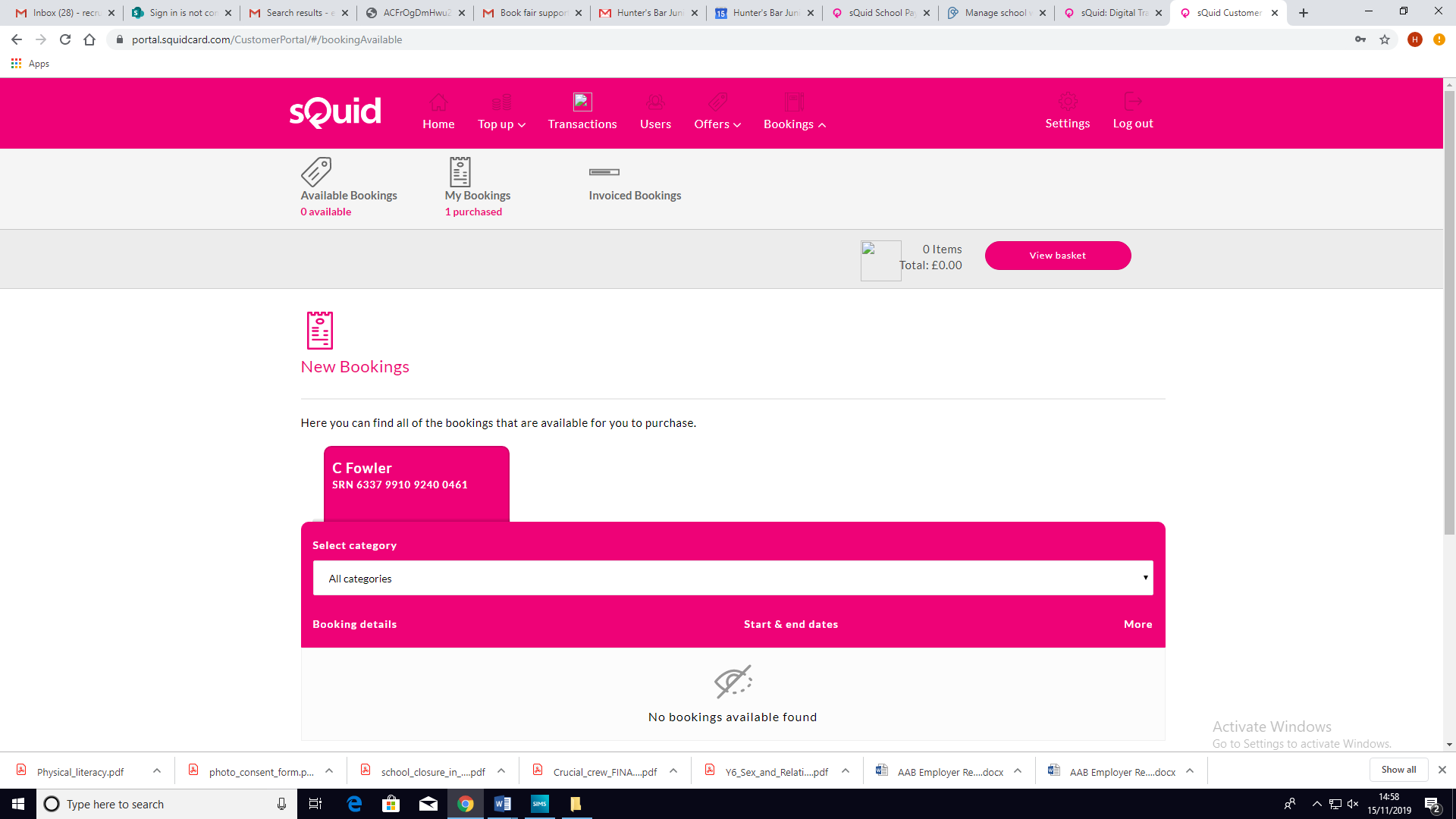 